PRESSEMITTEILUNG 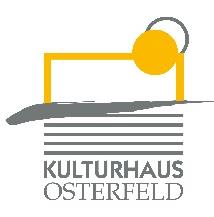 Donnerstag, 21. Oktober 2021 um 20.00 UhrKulturhaus Osterfeld – Großer SaalRolf MillerObacht MillerKabarettHier der ausländerfeindliche Syrer, da der vegane Jäger, dort Achim, Jürgen und Rolf, wie immer zu viert im Sixpack, all inclusive. Alles scheint wie immer, und bleibt genauso anders. Die Zeiten ändern sich, Miller bleibt - trocken wie eh und je, in seiner unnachahmlichen Selbstgefälligkeit. „Me, myself and I“ - wo ist das Problem, ich bin mir genug - aber damit reicht es jetzt endlich noch lange nicht: OBACHT MILLER - das neue Programm von Rolf Miller.
Das Halbsatz-Phänomen zeigt uns erneut, dass wir nicht alles glauben dürfen, was wir denken...
„Ball flach halten, kein Problem... ganz ruhig, alles schlimmer äh... wie sich‘s anhört...“ wie immer weiß Miller nicht, was er sagt, und meint es genauso, denn wenn gesicherte Ahnungen in spritzwasserdichte Tatsachen münden, wer erliegt da nicht Millers Charme. Eben. Und das Ganze auch noch besser wie in echt, als ob Gerhard Polt im Audi A6 neben ihm sitzt.

Mit „OBACHT MILLER“ gelingt es Miller im vierten Programm seiner namenlosen Figur endlich einen Namen zu geben. Sie haben dafür freie Auswahl, denn Sie kennen garantiert in ihrem Umfeld einen solchen Freelancer der Ignoranz, und da hilft dann halt wieder nur ein ironisches: eiwanfrei.September 2021 veröffentlichte Rolf Miller sein Buch „Gesicherte Ahnungen“. Dafür sammelte der Autor lange Jahre bekannte und unbekannte Zitate, die von seiner fiktiven Bühnenfigur derart hanebüchen kommentiert werden, dass man Miller besser kennenlernen kann. »Es genügt nicht, sich keine Gedanken zu machen, man muss auch unfähig sein, sie auszudrücken« – so gab Karl Kraus die Anleitung zu Millers Bühnenschaffen. Auch in diesem Buch findet sich genau dieser unfreiwillige Humor, nur wird diesmal verraten, woher die Inspiration kommt. »Er weiß nicht, was er sagt, aber er meint es genau so«, sagte einmal Ottfried Fischer über Rolf Miller.VK: € 26,60 / erm. 20,20 AK: € 27,70 / erm. 21,00Karten und Informationen gibt es im Kulturhaus Osterfeld (07231) 3182-15, dienstags bis freitags, 14.00 bis 18.00 Uhr, per Mail unter: karten@kulturhaus-osterfeld.de und an allen bekannten Vorverkaufsstellen oder unter www.kulturhaus-osterfeld.de.Pforzheim, den 29.09.2021i.A. Christine SamstagPresse und Sekretariat